LAMPIRANTRANSKIP WAWANCARANama Informan 		: Ita FitriaJabatan 			: Pemilik Reseller Al-Ahla Jombang Tanggal 			: 18 Juni 2022Jam 			: 08.30-09.15Disusun Jam 		: 18.20 WIBKeterangan		: Wawancara Topik Wawancara 	: Sistem arisan onlineNama Informan 		: Ita FitriaJabatan 			: Pemilik Reseller Al-Ahla Jombang Tanggal 			: 18 Juni 2022Jam 			: 08.30-09.15Disusun Jam 		: 19.30 WIBKeterangan		: Wawancara Topik Wawancara 	: Macam-macam arisan online produk Al-QolamNama Informan 		: Ita FitriaJabatan 			: Pemilik Reseller Al-Ahla Jombang Tanggal 			: 18 Juni 2022Jam 			: 08.30-09.00Disusun Jam 		: 20.00 WIBKeterangan		: Wawancara Topik Wawancara 	: Praktik pembayaran arisan onlineNama Informan 		: Ita FitriaJabatan 			: Pemilik Reseller Al-Ahla Jombang Tanggal 			: 18 Juni 2022Jam 			: 08.45-09.15Disusun Jam 		: 20.00 WIBKeterangan		: Wawancara Topik Wawancara 	: Pembayaran yang dilakukan anggota arisanNama Informan 		: Ita FitriaJabatan 			: Pemilik Reseller Al-Ahla Jombang Tanggal 			: 18 Juni 2022Jam 			: 09.15-09.45Disusun Jam 		: 19.15 WIBKeterangan		: Wawancara Topik Wawancara 	: Proses penggantian barangNama Informan 		: Ita FitriaJabatan 			: Pemilik Reseller Al-Ahla Jombang Tanggal 			: 18 Juni 2022Jam 			: 09.15-09.45Disusun Jam 		: 19.30 WIB Keterangan		: Wawancara Topik Wawancara 	: Penggantian barang anggota arisanNama Informan 		: Ita FitriaJabatan 			: Pemilik Reseller Al-Ahla Jombang Tanggal 			: 18 Juni 2022Jam 			: 09.15-09.45Disusun Jam 		: 19.30 WIBKeterangan		: Wawancara Topik Wawancara 	: Sistem pengundian arisan onlineNama Informan 		: HasanahJabatan 			: Anggota arisan online produk Al-QolamTanggal 			: 18 Juni 2022Jam 			: 10.00-10.30Disusun Jam 		: 15.15 WIBKeterangan		: Wawancara Topik Wawancara 	: Pembayaran anggota arisanNama Informan 		: HasanahJabatan 			: Anggota arisan online produk Al-QolamTanggal 			: 18 Juni 2022Jam 			: 10.00-10.30 WIBDisusun Jam 		: 16.00 WIBKeterangan		: WawancaraTopik Wawancara 	: Penggantian barangNama Informan 		: HasanahJabatan 			: Anggota arisan online produk Al-Qolam Tanggal 			: 18 Juni 2022Jam 			: 10.00-10.30Disusun Jam 		: 16.15 WIBKeterangan		: Wawancara Topik Wawancara 	: Penggantian barangNama Informan 		: Siti FatimahJabatan 			: Anggota arisan online di reseller Al-Ahla Tanggal 			: 22 Juni 2022Jam 			: 08.15-08.40Disusun Jam 		: 18.20 WIBKeterangan		: Wawancara Topik Wawancara 	: Praktik pembayaranNama Informan 		: WindaJabatan 			: Anggota arisan online di reseller Al-Ahla Tanggal 			: 21 Juni 2022Jam 			: 09.00-09.20Disusun Jam 		: 19.00 WIBKeterangan		: Wawancara Topik Wawancara 	: Praktik pembayaranNama Informan 		: Winda Jabatan 			: Anggota arisan online reseller Al-Ahla Tanggal 			: 21 Juni 2022Jam 			: 09.00-09.20Disusun Jam 		: 19.30 WIBKeterangan		: Wawancara Topik Wawancara 	: Praktik pembayaranNama Informan 		: SulihaJabatan 			: Anggota arisan online di reseller Al-AhlaTanggal 			: 21 Juni 2022Jam 			: 10.15-10.45Disusun Jam 		: 20.00 WIBKeterangan		: Wawancara Topik Wawancara 	: Praktik pembayaranNama Informan 		: ErnaJabatan 			: Anggota arisan online di reseller Al Ahla Tanggal 			: 9 Juni 2022Jam 			: 09.45-10.10Disusun Jam 		: 19.10 WIBKeterangan		: Wawancara Topik Wawancara 	: Praktik pembayaranNama Informan 		: YeniJabatan 			: Anggota arisan online di reseller Al-Ahla Tanggal 			: 9 Juni 2022Jam 			: 10.10-10.30 WIBDisusun Jam 		: 18.45 WIBKeterangan		: Wawancara Topik Wawancara 	: Praktik pembayaranNama Informan 		: SulihaJabatan 			: Anggota arisan online di reseller Al-AhlaTanggal 			: 21 Juni 2022Jam 			: 09.30-10.00 Disusun Jam 		: 19.15 WIBKeterangan		: Wawancara Topik Wawancara 	: Penggantian barangNama Informan 		: WindaJabatan 			: Anggota arisan online di reseller Al-Ahla Tanggal 			: 21 Juni 2022Jam 			: 10.10-10.30Disusun Jam 		: 18. 20 WIBKeterangan		: WawancaraTopik Wawancara 	: Penggantian barangNama Informan 		: Siti FatimahJabatan 			: Anggota arisan online di reseller Al-AhlaTanggal 			: 22 Juni 2022Jam 			: 09.15-09.45Disusun Jam 		: 19.45 WIBKeterangan		: Wawancara Topik Wawancara 	: Penggantian barangNama Informan 		: WindaJabatan 			: Anggota arisan online di reseller Al-Ahla Tanggal 			: 21 Juni 2022Jam 			: 10.30-10.45Disusun Jam 		: 20.00 WIBKeterangan		: Wawancara Topik Wawancara 	: Penggantian barang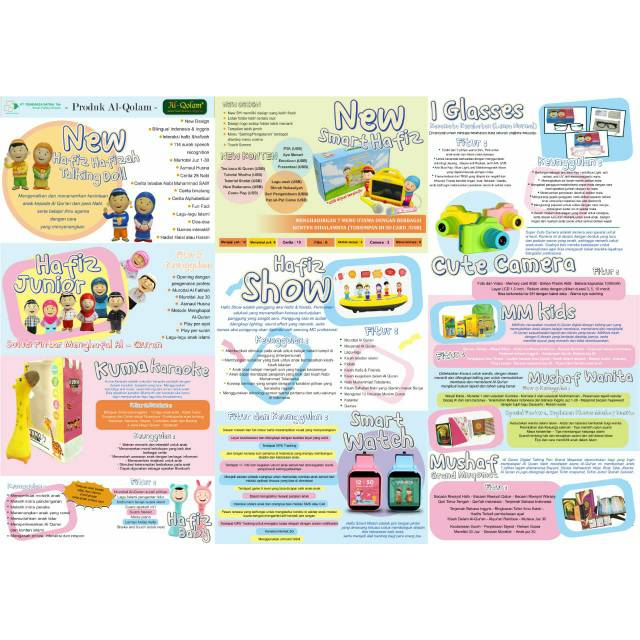 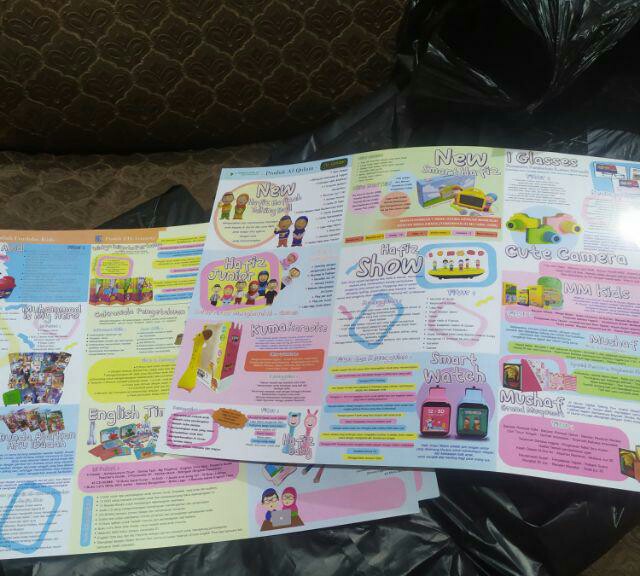 Gambar 1. Brosur Produk Al-Qolam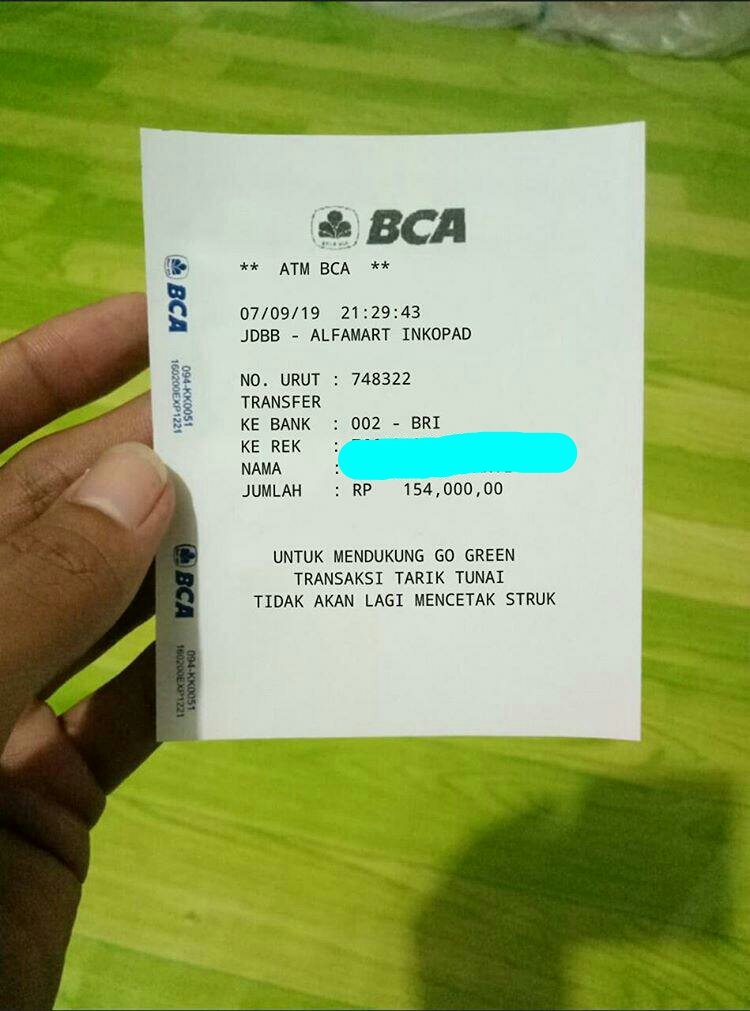 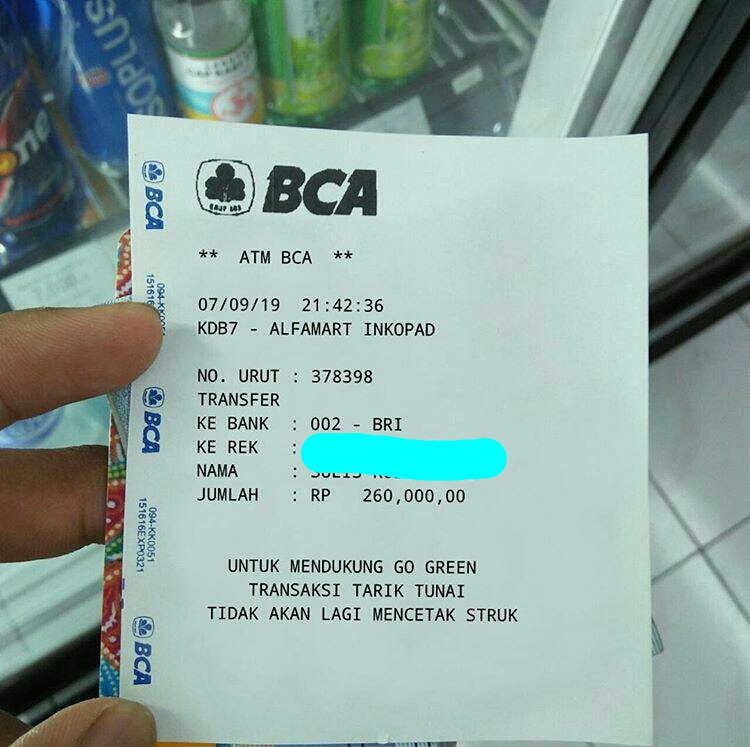 Gambar 2. Bukti Transfer Pembayaran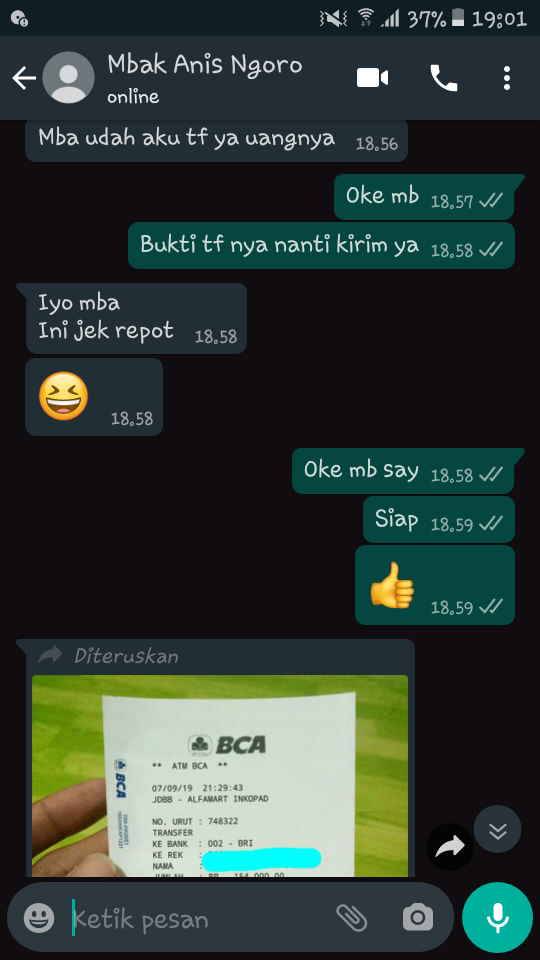 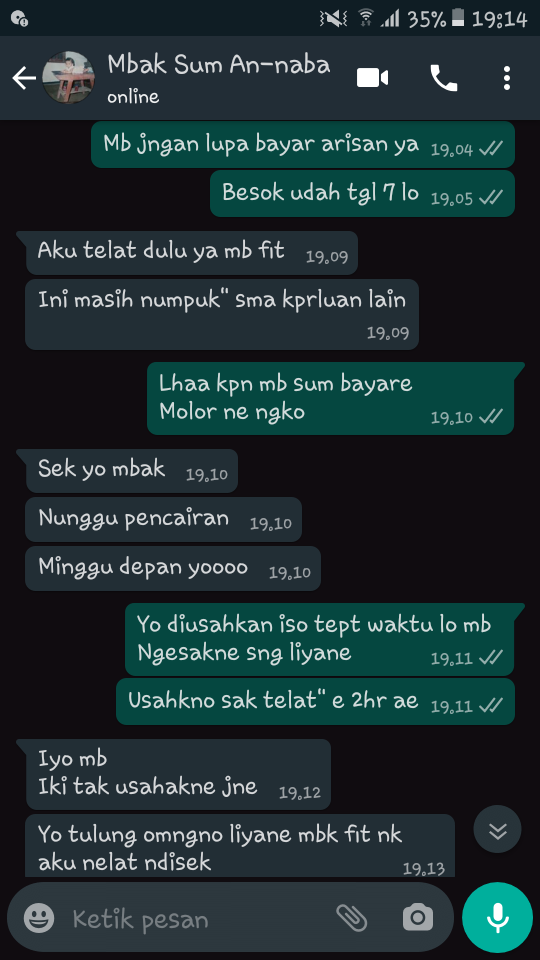 Gambar 3. Chatting WhatsApp antara admin dengan anggota arisan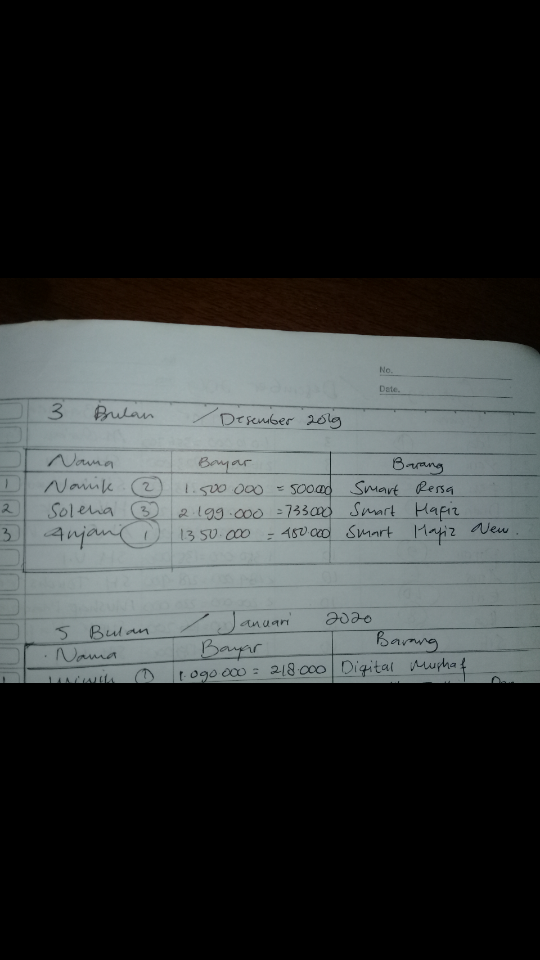 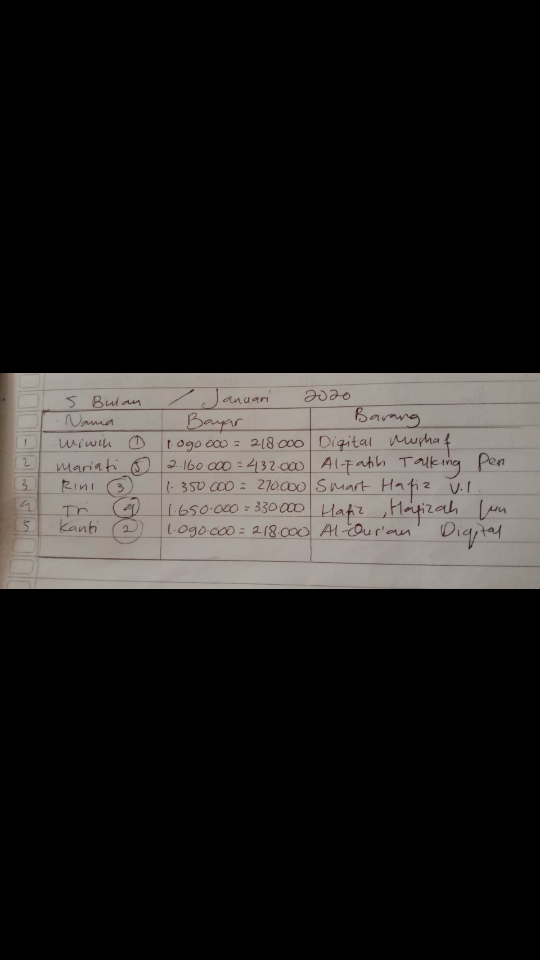 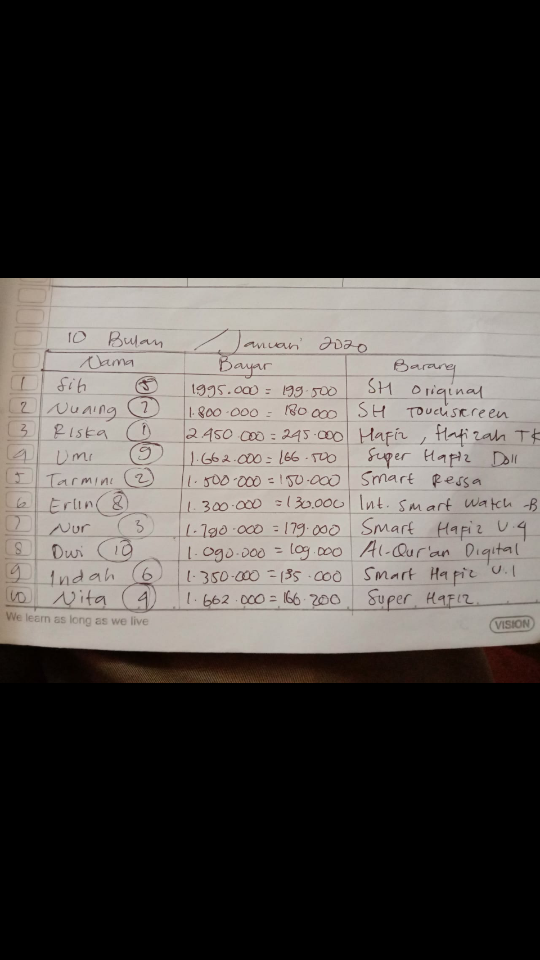 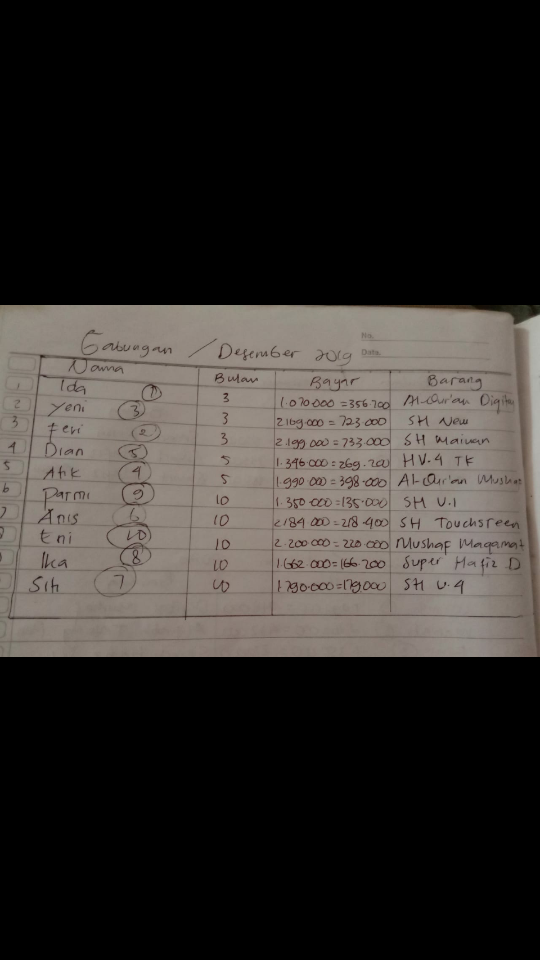 Gambar 4. Buku Catatan Pembayaran ArisanRIWAYAT HIDUP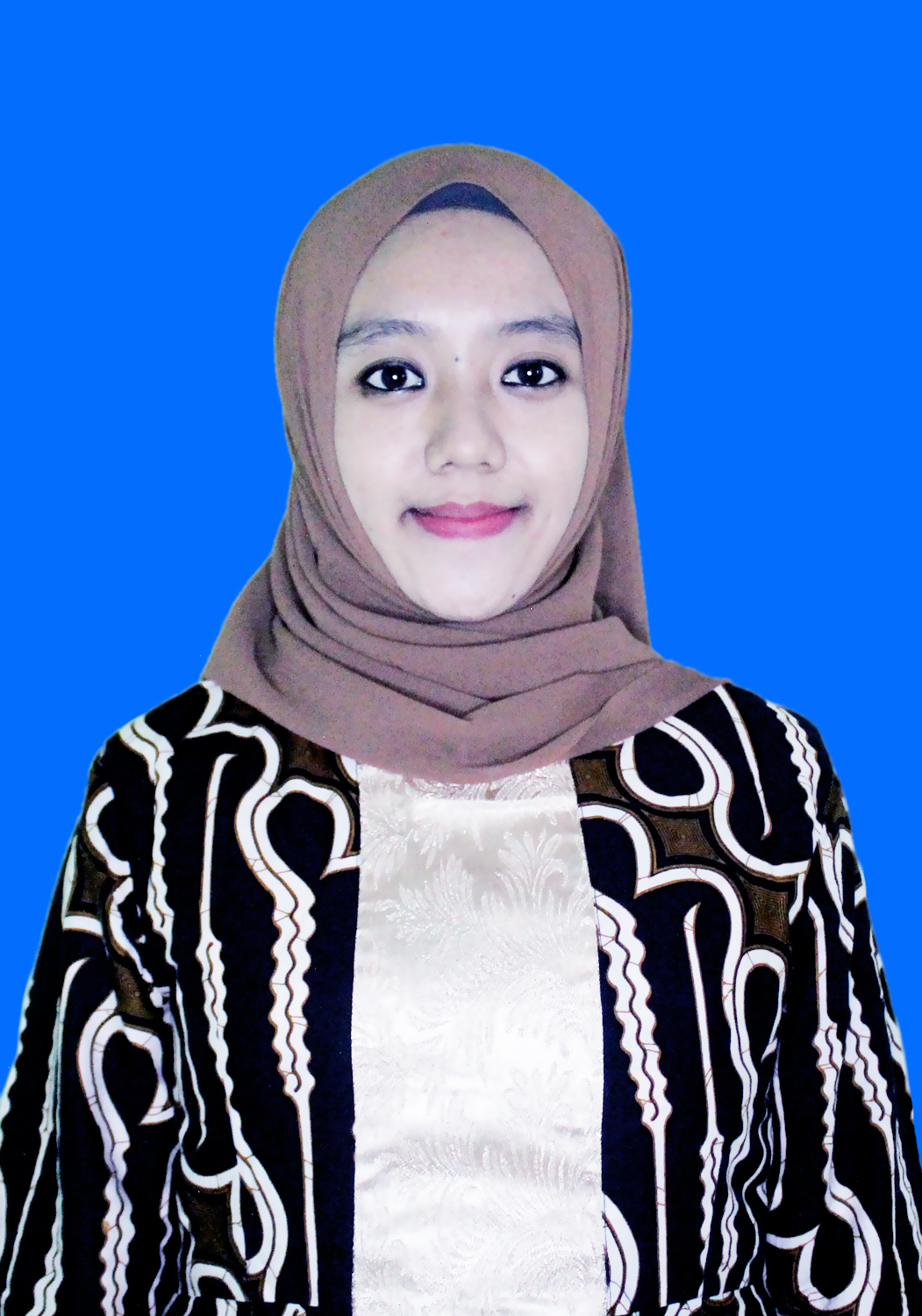 Yulia Halimatus Sa’diyah lahir di Kabupaten Madiun, pada tanggal 17 Juli 1997. Penulis lahir dari pasangan Kasni dan Sulastri, merupakan anak kedua dari tiga bersaudara. Pada tahun 2003 penulis masuk di TK Dharma Wanita Krajan dan lulus tahun 2004. Kemudian pada tahun 2004 melanjutkan di SDN Krajan 1 dan lulus pada tahun 2010. Setelah itu melanjutkan Sekolah Menengah Pertama pada tahun 2010 di SMPN 3 Mejayan dan lulus pada tahun 2013. Selanjutnya masuk pada Sekolah Menengah Atas di MAN Mejayan dan lulus pada tahun 2016. Pada tahun yang sama penulis diterima menjadi mahasiswa Jurusan Hukum Ekonomi Syariah di Fakultas Syariah UIN Malang lulus tepat waktu pada tahun 2020. Karena masih semangat dalam belajar dan menempuh pendidikan semuda mungkin, maka penulis langsung memutuskan diri untuk berkeinginan melanjutkan kuliah S2 di kampus pascasarjana IAIN Kediri pada tahun 2020 itu juga, ketika masih dalam keadaan pandemi corona. Ternyata setelah beberapa lama di awal memasuki kuliah secara daring/online dari rumah masing-masing, penulis tidak lama kemudian diminta menikah dengan M. Nur Khozin yang kini telah sah menjadi suami. Alhamdulillah tidak lama kemudian dikaruniai putera yang sholih bernama Muhammad Yazid Al Mubarak lahir pada tanggal 29 Januari 20222. Jadi, diusahakan selalu penulis bisa membagi waktu dan perhatian kepada banyak hal. Semangat terus dan pasti bisa.Peneliti Bagaimana sistem arisaonline produk Al-Qolam yang ada di reseller Al-Ahla ?InformanKegiatan arisan bersifat online jadi tidak ada pertemuan secara langsung antara anggota-anggota yang mengikuti arisan ini, terkecuali yang berdomisili didekat domisili admin arisan. Peserta arisan berasal dari berbagai daerah dan tidak bertemu secara langsung sehingga sistem pembayaran dengan cara ditransfer melalui rekening admin reseller Al-Ahla. Bagi yang tidak bisa mentransfer uang bisa bertemu dengan admin arisan dengan cara COD (Cash On Delivery) dan itupun jika jarak tidak terlalu jauh dan masih di sekitar wilayah admin arisan.RefleksiSistem arisan online pembayarannya dilakukan secara online melalui transferPeneliti Apa saja macam-macam arisan online produk Al-Qolam yang ada di reseller Al-Ahla Jombang ?InformanArisan online produk Al-Qolam ada yang tiga bulan, lima bulan, sepuluh bulan dan ada juga arisan gabungan (tiga bulan, lima bulan, sepuluh bulan). Jadi setiap anggota arisan bebas memilih ingin ikut arisan yang berapa bulan. Arisan tiga bulan berarti terdapat tiga anggota arisan dan arisan berlangsung selama tiga bulan, begitupun dengan arisan lima bulan dan sepuluh bulan. Lain halnya pada arisan gabungan yang dalam satu kelompok terdapat sepuluh anggota dengan rincian tiga anggota yang ikut arisan tiga bulanan, dua anggota yang ikut arisan lima bulanan dan terdapat empat anggota yang ikut arisan sepuluh bulanan.RefleksiDalam arisan online produk Al-Qolam ada arisan yang tiga bulan, lima bulan, sepuluh bulan dan arisan gabunganPeneliti Bagaimana praktik pembayaran arisan online produk Al-Qolam yang ada di reseller Al-Ahla Jombang ?InformanPada pembayaran setiap anggota berbeda-beda tiap bulannya disesuaikan dengan harga barang yang diinginkan dan berapa bulannya ikut arisan. Untuk pembayaran tiap bulannya harga barang yang diinginkan dibagi dengan berapa bulan anggota tersebut mengikuti arisan. Barang yang diinginkan sesuai dengan keinginan anggota arisan, jadi dalam setiap kelompok maupun setiap anggota barangnya bisa berbeda-beda. Meskipun barang yang diinginkan berbeda-beda tetapi masih tetap termasuk barang dari produk Al-Qolam. Apabila harga barang dibagi dengan berapa bulan ikut arisan hasilnya dalam bentuk pecahan maka dibulatkan ke atas. Bayarnya harus rutin tiap bulan paling lambat tanggal tujuh.RefleksiPembayaran dilakukan sebelum tanggal tujuh tiap bulannya dan besarnya pembayaran tergantung barang yang diinginkan.Peneliti Apakah dalam praktik pembayaran arisan online semua anggota membayar secara rutin ?InformanDalam arisan ini selain ada yang aktif dalam membayar, ada juga yang telat dalam pembayaran, ada yang minta waktu lagi. Yang sering molor-molor itu biasanya karena uang yang buat arisan sudah kepakai buat kebutuhan lain, terus alasannya juga karena belum punya uang dan ada juga memang susah membayar dan sering mengelak karena memang ekonominya mepet, kemudian ada yang ikut arisan di tempat lain juga jadi arisannya banyak terus bingung bagi uangnnya dan sering minta waktu pembayaran diperpanjang. Jika ada yang molor begitu penerimaan barang juga bisa molor karena menunggu uangnya cukup untuk beli barang.RefleksiAnggota arisan ada yang membayar rutin dan ada yang tidak.Peneliti Bagaimana proses penggantian barang arisan online yang ada di reseller Al-Ahla Jombang ?InformanPenggantian barang ini merupakan penggantian barang yang telah disepakati di awal arisan dengan barang lain yang harganya pun berbeda tetapi masih termasuk dalam produk Al-Qolam. Jika barang yang diinginkan lebih besar harganya daripada barang yang di awal maka orang tersebut akan membayar kekurangan biaya pembelian barang tersebut pada saat bulan penerimaan barang. Apabila barang yang diinginkan lebih kecil nominal harganya daripada barang yang disepakati di awal maka sisa uang yang telah dibayarkan akan dikembalikan saat anggota tersebut arisannya sudah selesai. Seringkali anggota arisan meminta ganti barang dengan nominal yang lebih besar. Penggantian barang sering terjadi pada arisan gabungan.RefleksiJika barang ganti harganya lebih besar maka anggota harus membayar kekurangannya dan jika harganya lebih kecil maka sisa uang akan dikembalikan oleh admin.Peneliti Apakah semua anggota yang melakukan penggantian barang mengikuti ketentuan penggantian barang yang ada di reseller Al-Ahla ?InformanPenggantian barang memang ada di arisan ini. Namanya orang banyak ada yang prosesnya lancar ada juga yang susah. Ada yang bisa mengikuti ketentuan dan ada juga yang tidak. Kalau penggantian barang memang dibolehkan karena ya terkadang yang minta ganti barang itu benar-benar ingin ganti dan bertanggung jawab meskipun memang ada juga yang tidak tanggung jawab. Karena biasanya itu ada yang udah dua kali tiga kali ikut arisan yang dua kali lancar-lancar aja tapi yang ketiga minta ganti barang terus tidak dibayar. Terus juga ada yang ngasih uang kekurangannya dulu setengah tapi sampai arisan berakhir sisanya tidak dibayar-bayar juga. Jadi ya mau gimana lagi anggota ada yang protes kalo penggantian barang ditiadakan. Yang melakukan ganti barang kemudian baik-baik saja lancar-lancar saja juga banyak. Sebagian orang memang ada yang benar-benar bisa dipercaya dan mau membayar sampai lunas.RefleksiDalam penggantian barang ada yang bisa bertanggung jawab dan ada yang tidak bertanggung jawab.Peneliti Bagaimana sistem pengundian arisan online yang ada di reseller Al-Ahla Jombang ?InformanNomor undian arisan online dikocok di awal sebelum arisan pertama kali dimulai. Jadi tiap-tiap anggota nantinya sudah mengetahui di awal pada bulan apa akan mendapatkan arisan. Pada arisan tiga bulan, lima bulan, dan sepuluh bulan nomor undian didapat dari kocokan semua anggota arisan. Sedangkan untuk arisan gabungan kocokan nomor undian tidak langsung ke semua anggota arisan, tetapi sesuai berapa bulan yang diikuti. Apabila ikut arisan tiga bulan maka mengambil nomor undian antara nomor satu sampai nomor tiga. Apabila ikut arisan lima bulan maka mengambil nomor undian antara empat dan lima. Sedangkan anggota yang ikut arisan sepuluh bulan maka mengambil nomor undian antara enam sampai sepuluh. Apabila nantinya barang yang mendapat undian pertama harganya lebih besar dari perolehan arisan bulan pertama maka admin yang akan meminjami uang dulu untuk pembelian barangnya.RefleksiSistem pengundiannya dikocok di awal sebelum arisan dimulai.Peneliti Apakah selalu membayar arisan dengan tepat waktu ?InformanSaya ikut arisan yang lima bulan dengan mengambil produk Al-Quran Al-Fatih Talking Pen seharga Rp. 2.160.000 dan pembayarannya tiap bulan sebesar Rp. 432.000. Saya selalu membayarnya tepat waktu dan tidak pernah telat, sebelum tanggal 7 saya pasti sudah membayar. RefleksiSelalu membayar tepat waktu.Peneliti Apakah pernah melakukan penggantian barang ?InformanSaya pernah melakukan penggantian barang karena memang ada sesuatu yang menyebabkan barang saya ganti dengan lainnya. Harganya memang lebih mahal tetapi ya pastinya saya bayar ganti sesuai dengan harga barangnya itu. Barang awal harganya Rp. 2.184.000 saya ikut arisan 10 bulan jadi bayarnya tiap bulan Rp. 218.400. Lalu saya minta ganti barang dengan harga Rp. 2.450.000 jadi saya harus membayar kekurangannya Rp. 266.000. Dan itu saya bayar sudah saya lunasiRefleksiPernah melakukan penggantian barang dan sisa kekurangannya dibayar lunas.Peneliti Apakah di kelompok arisan ibu Hasanah juga ada yang melakukan penggantian barang selain ibu sendiri ?InformanBersamaan dengan saya waktu ganti barang ada yang ganti barang juga tetapi dia susah bayar dan akhirnya pun bayarnya tidak penuh padahal sama dengan saya yaitu minta ganti barangnya dengan barang yang harganya lebih besar. Jadi kasihan yang undian akhir barang yang diinginkan tidak kebeli dan harus diganti dengan lainnya.RefleksiAda yang ganti barang tetapi tidak mau membayar kekurangan.Peneliti Bagaimana praktik pembayaran yang ibu lakukan pada arisan online di reseller Al-Ahla ini ?InformanArisannya dibayar online dan barang arisan bisa milih mau apa saja. Saya selalu membayar arisan tepat waktu. Saya ikut arisan yang lima bulan.RefleksiPembayaran melalui online dan selalu dibayar tepat waktu.Peneliti Apakah ibu selalu membayar arisan sebelum tanggal tujuh ?InformanSaya ikut arisan 10 bulan saya itu selalu bayar tidak pernah tidak bayar. Kalau tidak tanggal lima ya enam selalu saya transfer.RefleksiPembayaran dilakukan secara rutin.Peneliti Apakah di kelompok ibu ada yang pernah telat dalam membayar arisan ?InformanAda, waktu itu saya pernah menjadi korban ketelatan. Saya harusnya waktu itu mendapat barang Juni ya mbak, tetapi terus tertunda sampai hampir Agustus kalau tidak salah pokoknya lama itu, gara-garanya ya ada dua orang yang belum bayar. Alasannya yang satu uang masih kepakai terus yang satunya belum ada uang jadi minta ditunda.RefleksiAda yang pernah telat membayar hingga dua bulan.Peneliti Apakah ibu selalu membayar arisan sebelum tanggal tujuh ?InformanArisan online tersebut pembayarannya melalui transfer. Uangnya ditransfer sebelum tanggal tujuh. Meskipun begitu saya pernah juga telat membayar sampai dua bulan. Alasannya karena waktu itu bersamaan dengan bayar sekolah anaknya yang nomor satu jadi uangnya dipakai dulu dan karena memang yang ada hanya itu dan sudah tidak ada uang lagi.RefleksiPernah telat membayar sampai dua bulan.Peneliti Apakah pernah membayar arisan lewat tanggal tujuh ?InformanSaya pernah telat bayar arisan tapi tidak lama, tanggal tujuh jatuh temponya saya tanggal dua belas baru bayar. Ya cuma telat lima hari tidak lama.RefleksiPernah telat membayar beberapa hari setelah jatuh tempo.Peneliti Apakah pernah membayar arisan lewat tanggal tujuh ?InformanSaat bayar arisan saya pernah molor dua mingguan. Alasannya pokoknya waktu itu ekonominya lagi tidak stabil makanya sampai telat begitu.RefleksiPembayarannya pernay molor sekitar dua minggu.Peneliti Apakah pernah melakukan penggantian barang ?InformanTidak, tetapi di kelompok arisan saya ada yang ganti barang tetapi ya dibayar sesuai dengan harga barang yang diganti itu jadi ya semuanya lancar-lancar saja.RefleksiPenggantian barang dilakukan dengan bertanggung jawab.Peneliti Apakah pernah melakukan penggantian barang ?InformanTidak pernah, tetapi dulu waktu saya yang ikut arisan lima bulan pernah ada yang ganti barang dan anggota itu membayar sisa kekurangannya, ada juga yang barang gantinya harga lebih kecil dari barang awal jadi sisa uangnya dikembalikan oleh admin.RefleksiPada penggantian barang anggota mau membayar sisa kekurangannya.Peneliti Apakah pernah melakukan penggantian barang ?InformanTidak, tetapi pernah rugi karena penggantian barang. Waktu saya ikut arisan gabungan ada anggota yang ikut arisan lima bulan dengan produk hafizah versi 4 talking doll yang harganya Rp. 1.346.000. anggota itu ingin ganti barang dengan Al-Qur’an Mushaf Al-Qolam seharga Rp. 1.990.000. Maka dia harus membayar sisa kekurangannya sebesar Rp. 644.000. Waktu pembayaran kekurangannya dilakukan sebelum pelaksanaan arisan terakhir sendiri. Kemudian ternyata dia hanya membayar Rp. 300.000 dari sisa kekurangannya dan setelah itu tidak membayar lagi. Hal semacam itu akhirnya berpengaruh terhadap anggota arisan yang mendapat nomor undian terakhir yaitu saya sendiri, karena uangnya terpakai dulu untuk pembelian barang anggota itu. Sedangkan anggota itu tidak membayar kekurangannya sepenuhnya. Sehingga Saya harus mendapat barang yang nominalnya lebih kecil dari yang disepakati di awal karena disesuaikan dengan uang yang ada. Harusnya barang yang saya dapat adalah Smart Hafiz New Versi 4 seharga Rp. 1.790.000 tetapi uang yang ada hanya Rp. 1.490.000 dan akhirnya mendapat Smart Hafiz New Mainan Edukasi anak Versi 1 dengan harga Rp.1.350.000 kemudian uang sisanya dikembalikan ke saya dalam bentuk tunaiRefleksiAda anggota yang melakukan penggantian barang tetapi tidak mau membayar kekurangan sehingga anggota lain harus mendapat barang yang nominalnya lebih kecil dari barang awal karena uang tidak mencukupi.Peneliti Apakah di kelompok arisan ibu ada yang pernah melakukan penggantian barang ?InformanDulu di kelompok arisan saya pernah ada yang ganti barang dan berakibat anggota undian akhir mendapat barang yang lain karena anggota yang minta ganti tidak membayar kekurangan dengan utuh.RefleksiAda anggota ganti barang tetapi tidak mau membayar sisa kekurangannya.